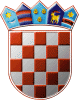 	REPUBLIKA HRVATSKA	DRŽAVNO IZBORNO POVJERENSTVO	REPUBLIKE HRVATSKEKLASA:	003-08/21-01/01URBROJ:	507-02/01-21-65/1Zagreb, 	20. listopada 2021.IZVADAK IZ ZAPISNIKA269. sjednice Državnog izbornog povjerenstva Republike Hrvatskeodržane 21. listopada 2021. u 13,30 sati u prostorijama Povjerenstva, Visoka 15, Zagreb.Dnevni red je prihvaćen te je na sjednici usvojeno:Ad.1. a) Obvezatna uputa broj LN I – redoslijed izbornih radnji i tijek rokovab)   Obvezatna uputa broj LN II – obrasci za postupak kandidiranja i primjena obvezatnih uputa i obrazaca na prijevremenim izborima za župana i zamjenika župana Međimurske županijec) Obvezatna uputa broj LN III – o imenovanju članova proširenih sastava izbornih povjerenstava d) Obvezatna uputa broj LN IV – o imenovanju članova biračkih odboraAd.2.  Rješenje o imenovanju Županijskog izbornog povjerenstva Međimurske županije Ad.3. Odluka o izricanju administrativne sankcije izbornom sudioniku Valeriju Bračanovu, kandidatu za općinskog načelnika Općine TisnoAd.4. Mišljenje Povjerenstva na prijedlog odluke o izmjeni i dopuni Odluke o visini naknade predsjednicima, potpredsjednicima i članovima izborih povjerenstava i biračkih odbora za provedbu prijevremenih i dopunskih izbora      	        Tajnica  			                                         PredsjednikAlbina Rosandić, v.r.                    			  Radovan Dobronić, v.r.